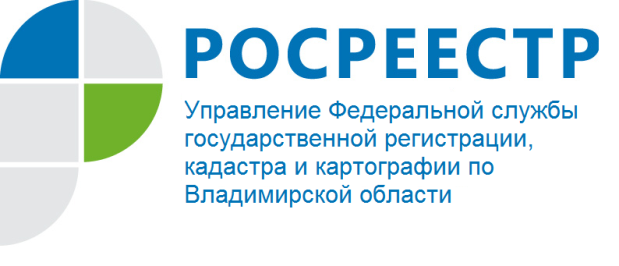 ПРЕСС-РЕЛИЗУправление Росреестра по Владимирской области информирует о переходе на новую программу ведения Единого государственного реестра недвижимостиУправление Федеральной службы государственной регистрации, кадастра и картографии по Владимирской области (далее – Управление) информирует, что с 29 апреля 2020 года Управление переходит на новую программу ведения Единого государственного реестра недвижимости (федеральная государственная информационная система ведения Единого государственного реестра недвижимости).В соответствии со статьей 7 Федерального закона от 13.07.2015 № 218-ФЗ «О государственной регистрации недвижимости» федеральная государственная информационная система ведения ЕГРН (ФГИС ЕГРН) создается в целях ведения ЕГРН, функционирование которой обеспечивается в соответствии с Федеральным законом от 27.07.2006 № 149-ФЗ «Об информации, информационных технологиях и о защите информации».Обращаем внимание заявителей, что после начала эксплуатации в регионе ФГИС ЕГРН технический план здания, сооружения, объекта незавершенного строительства, помещения, машино-места, единого недвижимого комплекса принимается в форме электронного документа, оформленного в виде файлов в формате версии XML-документа (TP_v06), в соответствии с приказом Росреестра от 25.04.2019 № П/0163 «О размещении на официальном сайте Федеральной службы государственной регистрации, кадастра и картографии в информационно-телекоммуникационной сети «Интернет» XML-схемы, используемой для формирования XML-документа - технического плана здания, сооружения, объекта незавершенного строительства, помещения, машино-места, единого недвижимого комплекса в форме электронного документа, и особенности ее применения».Документы, подготовленные с использованием предыдущей версии XML-схемы (TP_v03), и направленные в орган регистрации прав после начала функционирования ФГИС ЕГРН, не пройдут форматно-логический контроль и будут возвращены без рассмотрения. Управление также информирует, что в связи с внедрением с 29 апреля 2020 года на территории Владимирской области ФГИС ЕГРН в рамках реализации Федерального закона от 13.07.2015 № 218-ФЗ «О государственной регистрации недвижимости», представление заявлений на осуществление учетно-регистрационных действий возможно в электронной форме только посредством сервиса «Личный кабинет» на официальном сайте Росреестра: https://rosreestr.ru.Справочно: в 52 регионах завершен переход на ФГИС ЕГРН, а в оставшихся 33 регионах он будет обеспечен в этом году, в том числе во Владимирской области. В 2020 году также будет обеспечена модернизация портала Росреестра, перенос сведений в новые центры обработки данных. Внедрение данного программного продукта до конца текущего года во всех субъектах РФ является приоритетной задачей Росреестра и направлено на повышение качества и доступности оказания государственных услуг в сфере недвижимости и сокращение сроков их предоставления. Завершение всех мероприятий позволит ведомству перейти на новый уровень качества оказания услуг.О РосреестреФедеральная служба государственной регистрации, кадастра и картографии (Росреестр) является федеральным органом исполнительной власти, осуществляющим функции по государственной регистрации прав на недвижимое имущество и сделок с ним, по оказанию государственных услуг в сфере ведения государственного кадастра недвижимости, проведению государственного кадастрового учета недвижимого имущества, землеустройства, государственного мониторинга земель, навигационного обеспечения транспортного комплекса, а также функции по государственной кадастровой оценке, федеральному государственному надзору в области геодезии и картографии, государственному земельному надзору, надзору за деятельностью саморегулируемых организаций оценщиков, контролю деятельности саморегулируемых организаций арбитражных управляющих. Подведомственными учреждениями Росреестра являются ФГБУ «ФКП Росреестра» и ФГБУ «Центр геодезии, картографии и ИПД». В ведении Росреестра находится ФГУП «Ростехинвентаризация – Федеральное БТИ».             Распоряжением Правительства Российской Федерации от 22.01.2020 № 55-р 22 января 2020 года руководителем Росреестра назначен О.А. Скуфинский.Контакты для СМИУправление Росреестра по Владимирской областиг. Владимир, ул. Офицерская, д. 33-аОтдел организации, мониторинга и контроля(4922) 45-08-26